14.04.SOWY  wtorekPraca rolnikaTemat dzienny – Dzień w gospodarstwieIZabawa na powitanie „Wszyscy są, witam Was”. https://www.youtube.com/watch?v=h9wMpq8kqkAZestaw zabaw ruchowych – wykonujemy kilka powtórzeń zakręcenia kołem i wykonywania ćwiczeń gimnastycznych. https://wordwall.net/pl/resource/893767/wychowanie-fizyczne/wf-online-w-domu-%c4%87wiczeniaZachęcanie dziecka do częstego, starannego mycia rąkII„Wiejskie odgłosy” - https://www.youtube.com/watch?v=yLiRpy71W50 dzieci odsłuchują nagranie z odgłosami z wiejskiej zagrody.Pytania do wysłuchanego nagrania:-  Jak myślisz, skąd pochodziły odgłosy? - Co usłyszałeś/łaś?-  Po czym poznaliście skąd pochodzą odgłosy? Rozmowa o doświadczeniach dziecka związanymi  gospodarstwem wiejskim„Rozmowy zwierząt” – rodzic czyta wiersz a dziecko wykonuje ćwiczenia logopedyczne  naśladując odgłosy zwierząt. „Rozmowy zwierząt” Barbara Kosowska Mu, Mu, Mu, tak krowa muczy Kto Cię krowo tak nauczył? Nikt nie uczył mnie muczenia Mówię Mu od urodzenia, A ponadto daję słowo Jestem bardzo mleczną krową Baran do owcy mówi: beee Czego baran od niej chce? Powiedz owco ma kochana Ile mleka dałaś z rana? Dałam dzisiaj dużo mleka Teraz na mnie fryzjer czeka.Kukuryku, kukuryku Co się dzieje w tym kurniku? Kura jaja wysiaduje, Kogut z dumą spaceruje, Bo za chwilę już na świecie Ma pojawić się ich dziecię. Źrebię w stajni mamy szuka Rży, kopytkiem w ziemię stuka Gdzie ta mama się podziała? Pewnie z tatą w świat pognała Klacz i ogier wnet wrócili, Na wyścigach konnych byli. Tak zwierzęta rozmawiają One też swój język mają. To jest język zagrodowy Kury, owcy czy też krowy. Pytania do wiersza:- Jakie zwierzęta występowały w wierszu? - O czym rozmawiały zwierzęta? - Czy zwierzęta rzeczywiście mogą ze sobą rozmawiać? - Do czego służą wydawane przez nie odgłosy? Zabawa w naśladowanie różnych zwierząt:- Rodzic prosi dziecko aby spróbowało wydać odgłos jagnięcia, które zobaczyło     wilka, bardzo się boi i przywołuje mamę owcę.- Spróbuj przedstawić krowę, która jest bardzo głodna i przywołuje gospodarza.(rodzice również mogą włączyć się do tej zabawy).„Zagroda” – zabawa matematyczna. Dziecko ma zadanie policzyć wszystkie zwierzęta w pętlach. Potem wyklaskać tyle razy ile jest zwierząt i wskazać właściwą cyfrę (klaser z literami i cyframi).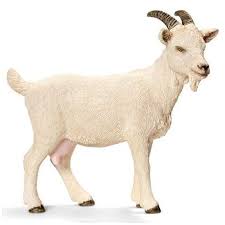 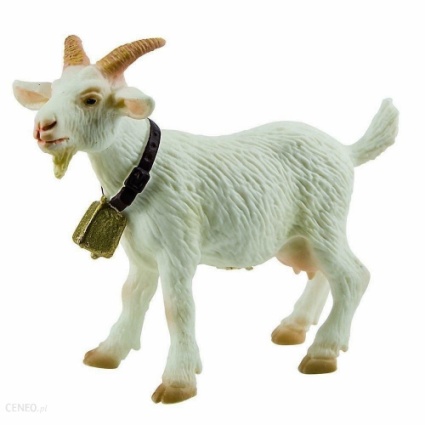 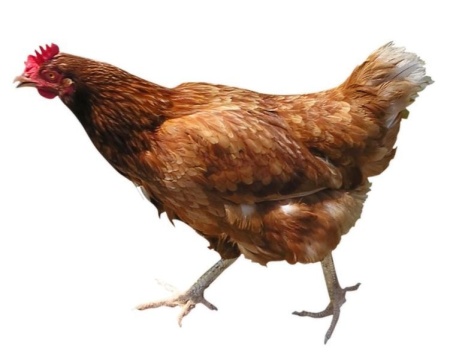 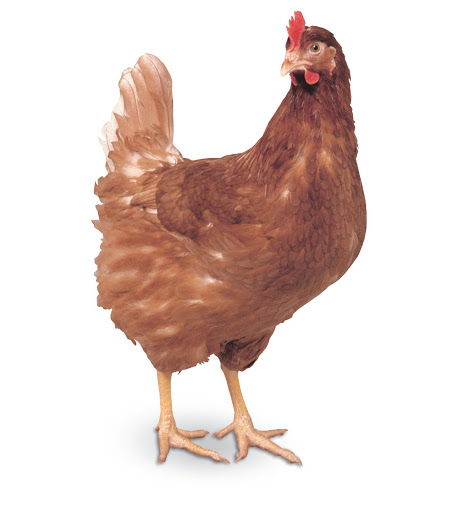 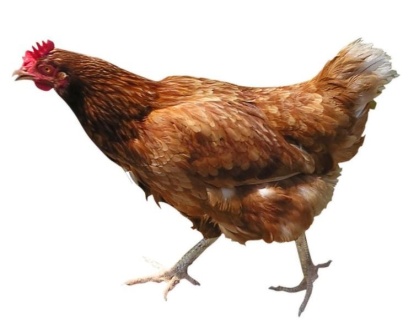 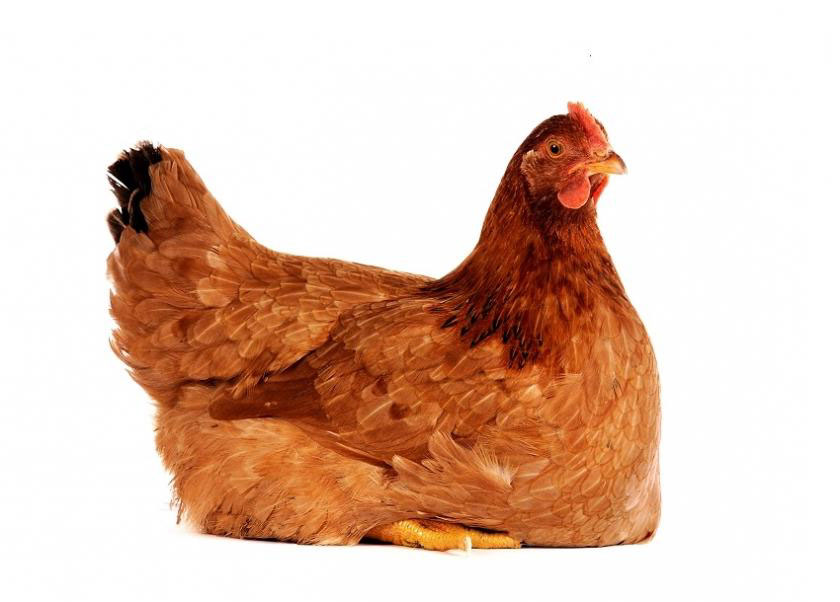 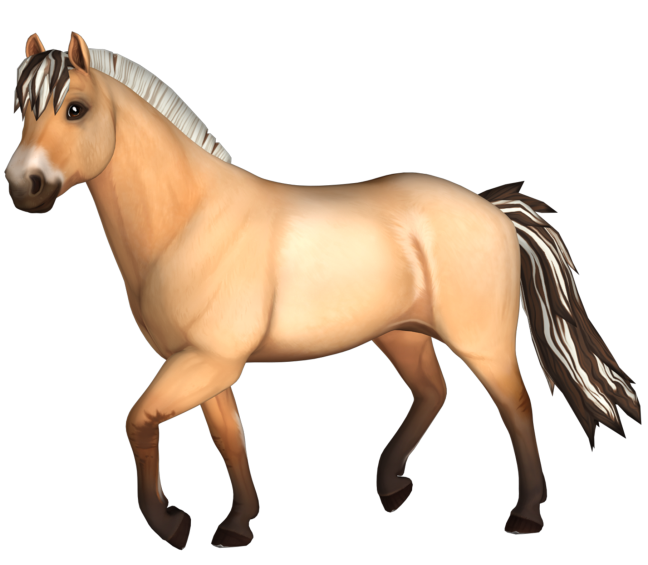 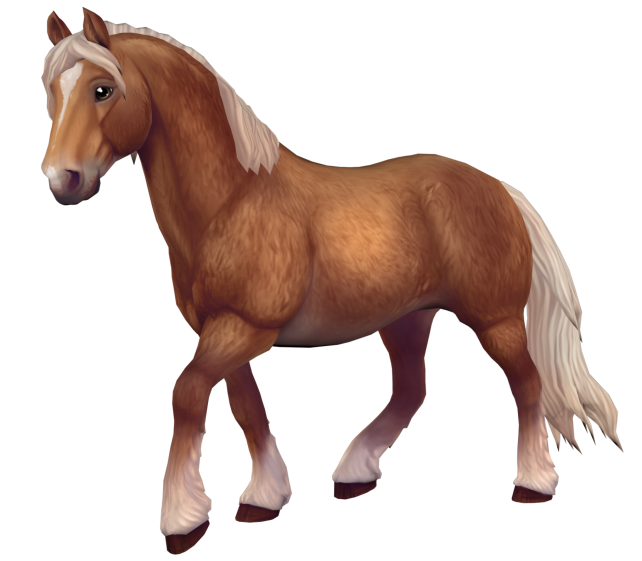 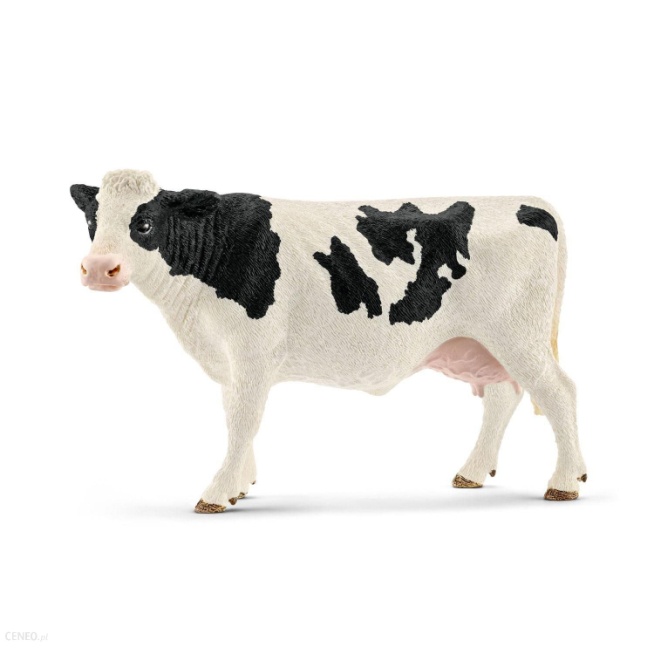 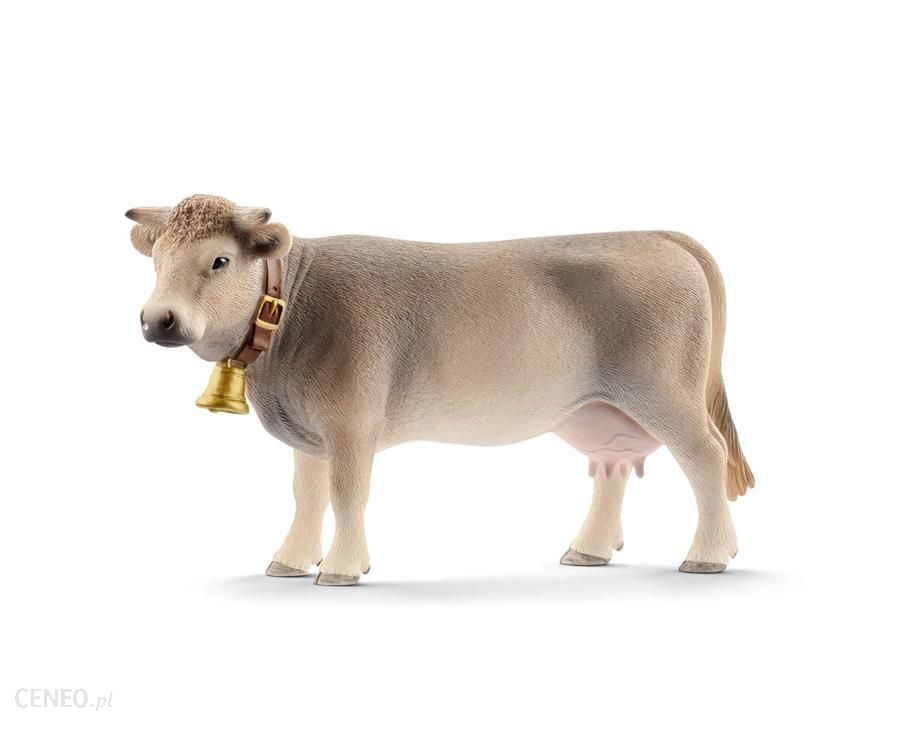 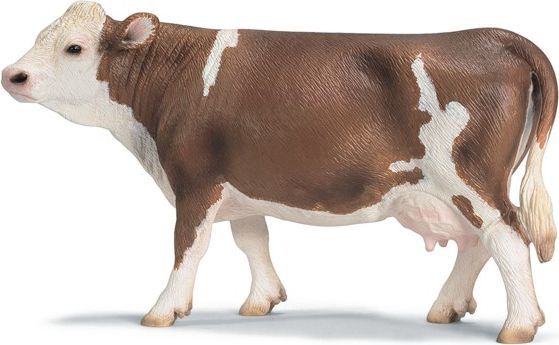 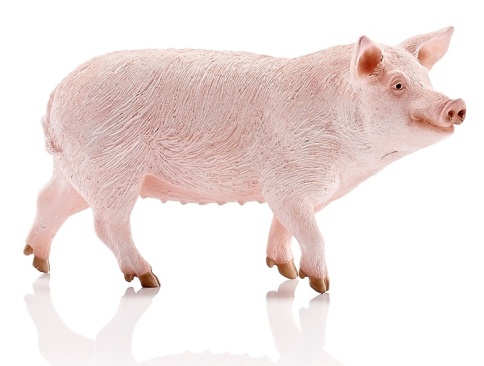 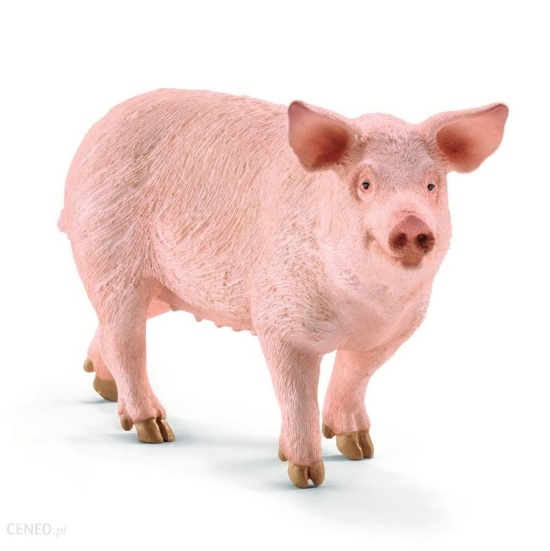 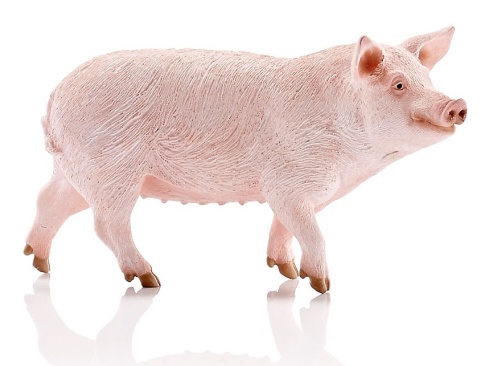 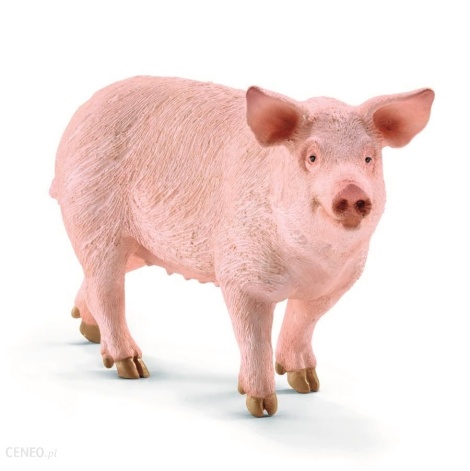 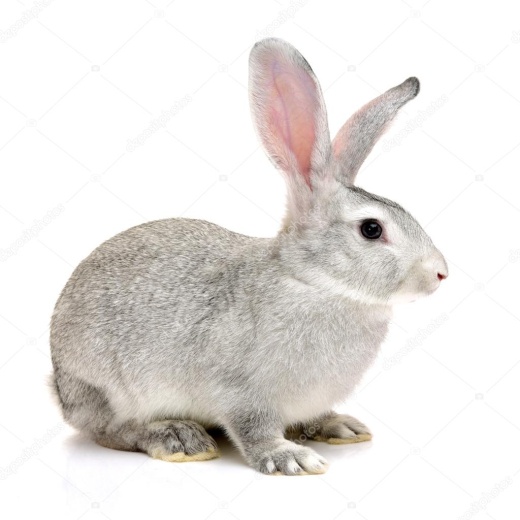 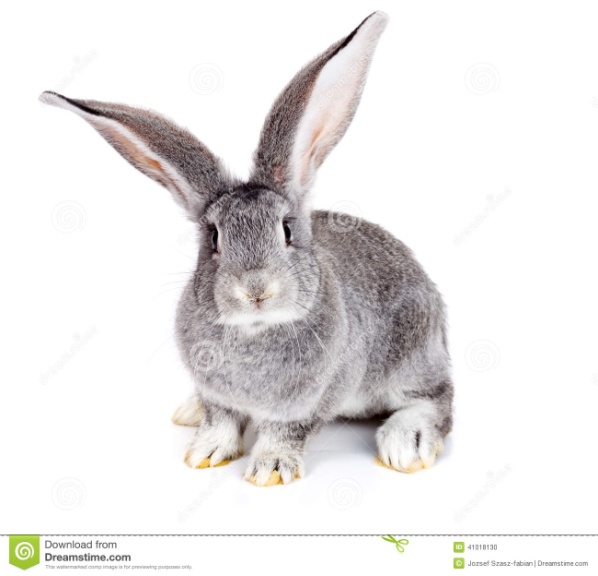 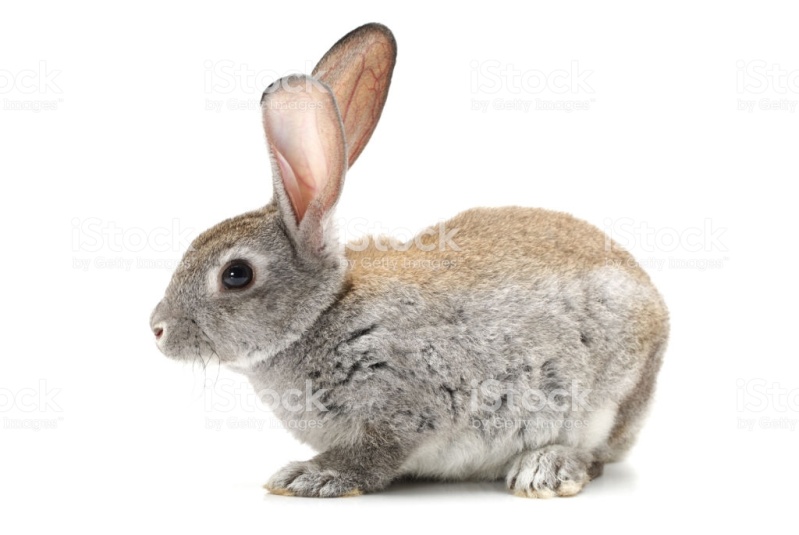 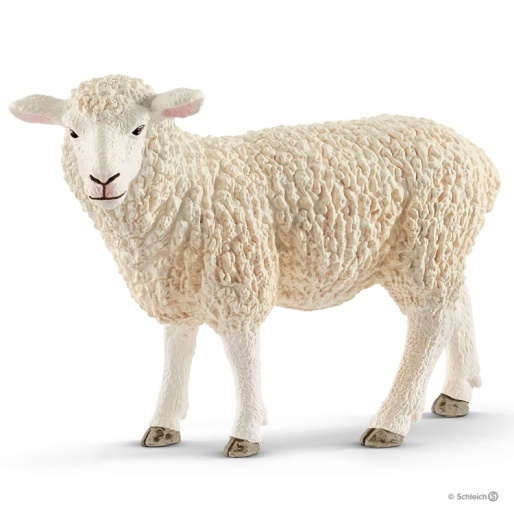 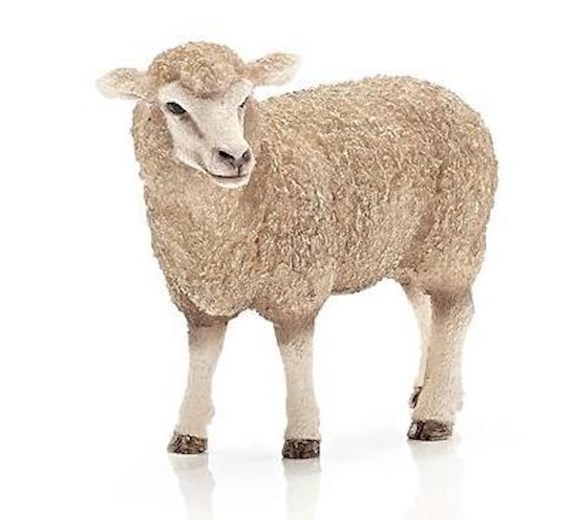 „Czyj to głos?” – dziecko rozpoznaje zwierzę po wydawanym przez nie głosie, nazywa je i rozpoznaje na obrazku.https://www.youtube.com/watch?v=g0y37RE8xwE„Bal w zagrodzie” – zabawa ruchowa. Dziecko zamienia się w  dowolne zwierzę gospodarskie, którego ruchy będzie naśladować podczas zabawy. Piosenka do zabawy „Odgłosy zwierząt” https://www.youtube.com/watch?v=OztjbBgpFQc„Zwierzęta w zagrodzie” – praca plastyczna. W oparciu o szablony poniżej można wyciąć zwierzęta gospodarskie poniżej. Każdy szablon ma nacięcia u dołu oraz wsuwane podstawki, które wsunięte krzyżowo w nacięcia szablonów utrzymują szablon w pionie. Dzieci ozdabiają szablony np. kolorowym papierem, płatkami kosmetycznymi, watą, ścinkami włóczki, tkanin .W ten sposób robią  zwierzęta do gospodarstwa a z klocków budują zagrody dla poszczególnych rodzajów zwierząt.                                                                                                   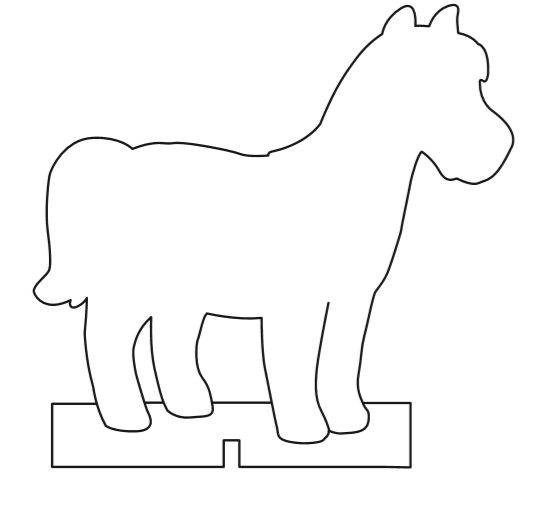 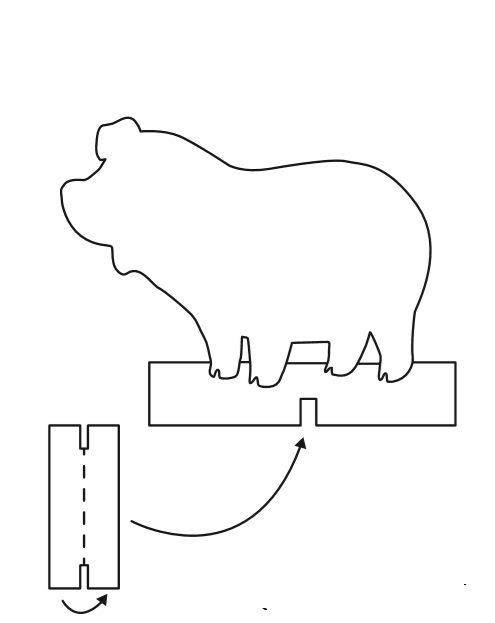 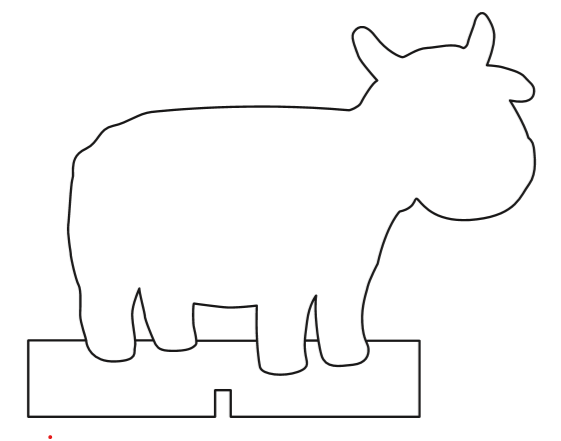 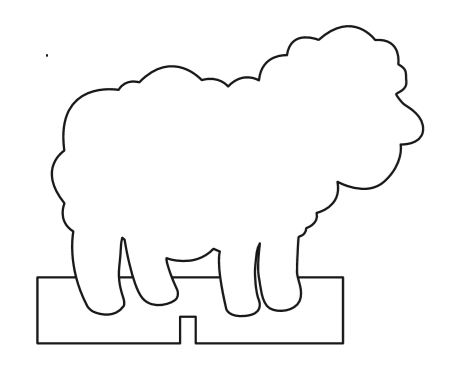 Praca w ćwiczeniach cz.3, str. 44a – łączenie młodych i dorosłych zwierząt tego samego gatunku. (utrwalanie nazw zwierząt baran, owca, jagnię, krowa, byk, cielę, ogier, klacz, źrebak)Praca w ćwiczeniach cz.3 str.44b – przeliczanie figur, zabawy ruchowo-słuchowe, odczytywanie zdań, łączenie ich z obrazkiem.Zabawa przy piosence  „Stary Donald farmę miał” https://www.youtube.com/watch?v=KITSIpt5GzA&t=409sIIIĆwiczenia relaksacyjne przy muzyce (dziecko może się przytulić do ulubionej maskotki)  https://www.youtube.com/watch?v=W6YTg4p9QX0Praca w ćwiczeniach cz.3 str. 48 – kącik grafomotoryczny, pisanie nazw zwierząt po śladzie.„Układamy wyrazy” (klaser z literami):kura, krowa, indyk, kot, baran, kogut, owcaUtrwalanie piosenki  „Dziwne rozmowy” https://www.youtube.com/watch?v=qc5a7O1odnIOglądanie książek o zwierzętach – dzieci odszukują zwierzęta, które mieszkają w gospodarstwie. Rodzic może kierować zabawą zadając dodatkowe pytania np. -  Znajdź zwierzę, które mieszka w kurniku. - Znajdź duże zwierzę, które mieszka w stodole . - Czy wiesz dlaczego krowa jest czarno-biała? - Jak myślisz? Dlaczego koń ma kopyta, a nie łapy?